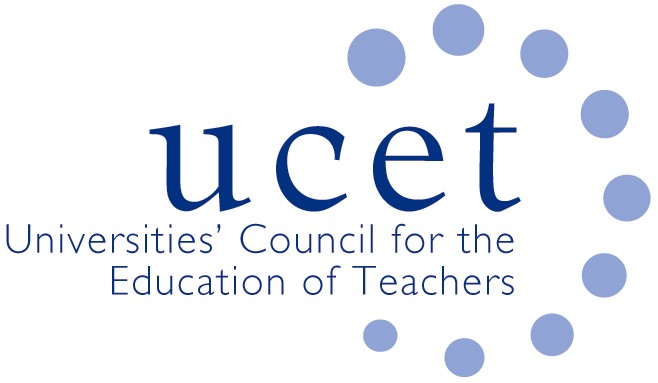 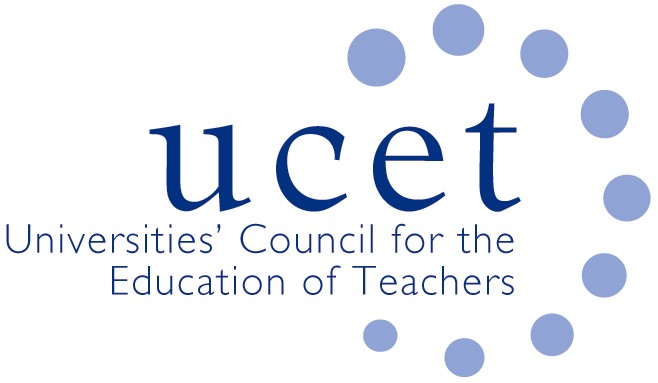 UCET Executive Committee 10.00am, Tuesday 30 June 2020Via ZoomAgendaWelcome & introductionsDeclarations of interestMinutes of the previous meeting & matters arising (enc.)Risk register (enc.)Covid 19 developments:Continued relaxation of ITE requirements, inc. GSCE equivalencies (enc.)Course extension funding (enc.)Updated Welsh Government advice (enc.)ITE recruitment:Feedback on recruitmentPlacement survey results (enc.)Early career framework (enc.)Regulatory issues: CCF and OfSTED frameworkDraft UCET statement (enc.)Million + paper on re-building ITE (enc.)UCET strategy:Final UCET strategy (enc.)Invitation to join cross-sector group (enc.)UCET Executive: New Executive Committee membersCo-opted Executive placesUCET conference updateItems for information:Summer UCET newsletter (enc.)Minutes of SRG meeting (enc.)Arrangements for afternoon meetingAny other businessDate of  next meeting: 10.00am on Tuesday 22 September 2020 (followed by DFE/OFSTED meeting)